Работа с претензиями.Работа с претензиями – кросс-функциональный процесс, нацеленный на оперативное рассмотрение, урегулирование и оплату претензий и уведомлений потребителей (проблемы по качеству, срокам поставки, сервису за адресации, пересортицы, недостачам/излишкам и др.):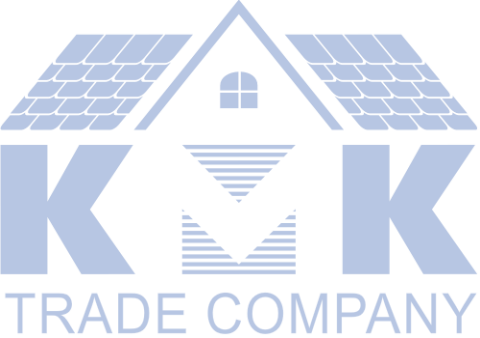 • Повышение эффективности и скорости рассмотрения обращений от клиентов. • Повышение удовлетворенности клиентов претензионным процессом.Для ускорения процесса рассмотрения рекламационных писем, поступающих от Заказчика на качество продукции, кроме документов, необходимо предоставлять следующие, согласно списка, указанного ниже. 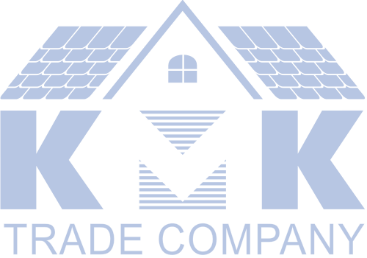 Перечень документы для подачи претензионного письма.Претензионное письмо;Акт приемки товара (если не выявлено несоответствий); Акт несоответствия товара (по качеству, количеству и тд.);Транспортные накладные; Сертификаты соответствия / качества (если имеются);Копия договора, счет фактуры;Фотоотчет несоответствий (фото машины/вагона; расположение продукции в вагоне/прицепе машины; фото повреждений / несоответствий продукции, согласно договора, ГОСТа, НТД; фото дефекта крупным планом с измерением размера и тд). Доверенность (на того, кто производит доставку продукции) на фирменном бланке организации с печатью и подписью руководителя. Порядок составления и подачи претензии.Претензия подается в письменном виде; Направляется в адрес менеджера продаж на электронную почту (который закреплен за Заказчиком) или напрямую представителю компании занимающимся претензионными вопросами;Юридическое лицо составляет претензию на фирменном бланке Компании Заказчика;Индивидуальный предприниматель на фирменном бланке, (при отсутствии официального бланка) претензия составляется на бланке форма А-4, где обязательно указывается, кому подается, кто подает, обратный адрес, контактный телефон; В претензии указывается номер реализации, дата получения, когда передано конечному покупателю претензируемый товар, количество товара по документам и фактически полученное количество; Указывается, в связи, с чем подана претензия;Указываются требования заказчика по данному товару (подлежит уценке, замене и тд.) или варианты урегулирования данного спора;Перечень прилагаемых к претензии документов и других доказательств; Под текстом претензионного письма ставится дата, ФИО, подпись и расшифровка подписи;Для юридических лиц, если рекламационное письмо подписывается не руководителем, то необходимо указать номер доверенности, дающей право представлять интересы Заказчика.Действия при обнаружении дефекта.Уважаемый Клиент! Обращаем Ваше внимание: чем более детально Вы сообщите информацию о возникшей проблеме, ответите на наш запрос, тем быстрее мы сможем её решить. Обращаем ваше внимание на основные моменты, выполнение которых позволяет быстро принять решение и урегулировать претензию 1. ЗАФИКСИРОВАТЬ выявленное несоответствие (сделать фотографии) с видимой маркировкой. Если размер дефекта можно измерить, приложить в материалы претензии фото замеров; 2. ОФОРМИТЬ ДОКУМЕНТЫ и НАПРАВИТЬ ИНФОРМАЦИЮ на электронный адрес компании: • АКТ приемки продукции с выявленным несоответствием с подробной информацией в идентификационных данных забракованной продукции указывать номер сертификата, № плавки, партии, рулона/листа, вес нетто, вес дефектной части продукции, (номер вагона/машины по необходимости). В акте указать общий вес/количество забракованной продукции. • Направить письмо на ТОО «КМК Trade Company» с вызовом представителя на совместную инспекцию, при необходимости или обоснованными требованиями распорядиться забракованным прокатом. • Направить письмо на ТОО «КМК Trade Company» от Заказчика с заявленными финансовыми требованиями согласно Акту совместной инспекции или односторонней инспекции или ранее направленным решений (если есть). • Обратить внимание: Вес, забракованный продукции, идентификационные данные, название дефекта, указанные в претензии должны быть такими же, как в акте. • Калькуляцию убытков, оформленную с детальной расшифровкой указанных сумм к оплате. 3. НЕ ПЕРЕРАБАТЫВАТЬ, НЕ ОТГРУЖАТЬ забракованную продукцию без соответствующего решения. 4. СОХРАНЯТЬ МАРКИРОВКУ (если имеется) на забракованной продукции для предъявления. 5. ПРЕДЪЯВИТЬ ранее заявленную в уведомлении/претензии продукцию в ходе совместной/ односторонней инспекции. 6. ОБРАЩАТЬСЯ ПО ВОПРОСАМ к указанным в карте коммуникаций сотрудникам.Как оформить уведомление, если обнаружено несоответствие / дефект.Оформить акт приемки и направить информацию на электронную почту компании.Рекламационные случаи.Несоответствия товара (повреждение либо расхождение по количеству), выявлены при приеме транспорта поставщика;Несоответствие по качеству товара, выявленные заказчиком до передачи конечному покупателю;Несоответствие по качеству товара, выявленные конечным покупателем;Несоответствие по качеству товара, выявленные заказчиком до передачи конечному покупателю, образованные в результате гарантийного хранения товара;Несоответствие по качеству товара, выявленные в ходе гарантийной эксплуатации у конечного покупателя (коррозия, вздутие и отслоение ЛКП); Иные случаи несоответствия по качеству товара, выявленные в ходе проведения монтажных работ на объекте конечного покупателя (увеличенные зазоры между листами профилей, смещение одного листа профиля относительно другого, несоответствие геометрии и т.д).Этап приемкиСитуацияПорядок действийЧто можно  сфотографировать для ускорения принятия решения по претензииКак указать несоответствие, дефект в уведомленииПриемка вагона/ автомобиляПродукция смещена относительно схемы погрузки и/или элементы раскрепления сломаныПо возможности, составляется двухсторонний акт между клиентом и перевозчиком, производится фотофиксация или составляется внутренний акт. Поставщику незамедлительно направляется информация- Общий вид вагона/автомобиля  (должен быть виден номер); - Продукция в вагоне/автомобиле до разгрузки (должна быть видна маркировка), смещение продукции, сломанные элементы раскрепления;- Каждое повреждение продукции (упаковки), в названии файла указывается номер партии, номер продукции- Нарушение схемы погрузки; - Повреждение упаковки;-Указать номер вагона/авто, номер партии, номер продукции, вес нетто.Приемка вагона/ автомобиляПродукция не смещена относительно схемы погрузки, элементы раскрепления не сломаны, но на продукции (упаковке продукции) имеются механические повреждения - вмятины, разрывы- Составляется внутренний акт;- Производится фотофиксация;- Поставщику незамедлительно направляется информация.- Общий вид вагона/автомобиля (должен быть виден номер); - Продукция в вагоне/автомобиле до разгрузки (должно быть видно маркировку);- Каждое повреждение продукции (упаковки) в вагоне или над вагоном до перемещения на склад, в названии файла указывается номер партии, номер продукции- Механические повреждения продукции при транспортировке/ Механические повреждения упаковки при транспортировке;-Указать номер вагона,/авто номер партии, номер продукции, вес нетто.Приемка вагона/ автомобиляУпаковка продукции мокрая / покрыта льдом или инеем / из упаковки вытекает вода- Составляется внутренний акт;- Производится фотофиксация;- Поставщику незамедлительно направляется информация.- Общий вид вагона (должен быть виден номер вагона). Общий вид продукции в вагоне (должна быть видна маркировка);- Мокрые единицы продукции в вагоне или над вагоном до перемещения на склад (в названии файла указывается номер партии, номер продукции)- Атмосферные осадки на продукции; - Указать номер партии, номер продукции, вес нетто.Снятие упаковкиПродукции мокрая / имеются следы коррозии- Составляется внутренний акт; - Производится фотофиксация; - Поставщику незамедлительно направляется информация.Фотографии замеров, дефектов: - Мокрые единицы продукции (или с коррозией) на участке снятия упаковки; -Упаковочная бумага; -Участки продукции со следами коррозии;- В названии файла указывается номер партии, номер продукции.- Атмосферная коррозия; - Белая коррозия на оцинкованном м/прокате.Указать номер партии, номер продукции, вес нетто.Снятие упаковкиИмеются механические повреждения продукции под упаковкой (повреждения упаковки не выявлены)- Составляется внутренний акт; - Производится фотофиксация; - Поставщику незамедлительно направляется информация. Фотографии замеров, дефектов:- Поврежденные единицы продукции на участке снятия упаковки;- Снятая упаковка и упаковочная бумага; - Каждое повреждение продукции; - Замер размеров дефекта; В названии файла указывается номер партии, номер продукции- Механическое повреждение (вдавы,/надавы царапины, дыры, раковины, задиры).Указать номер партии, номер продукции, вес нетто.Входной контрольРегламентированные параметры продукции, определяемые лабораторно, не соответствуют требованиям- Составляется внутренний акт;- Поставщику направляется информация.Фотографии не требуются- Несоответствие механических свойств;- Несоответствие хим.состава;- Несоответствие микроструктуры.Входной контрольПоверхностные характеристики продукции не соответствуют требованиям- Составляется внутренний акт;- Поставщику направляется информация.Фотографии замеров, дефектов. В названии файла указывается номер партии, номер продукцииНазвание дефекта по классификатору. Указать номер партии, номер продукции, вес неттоВходной контрольДанные сертификата качества не соответствуют требованиям заказа или поставленной продукции.Поставщику направляется запрос с указанием несоответствующего параметра и возможности исправления сертификатов или использования продукции в другое назначение, копия сертификата качестваФотографии не требуютсяНесоответствие маркировки,Входной контрольДанные сертификата качества не соответствуют требованиям заказа или поставленной продукции.Поставщику направляется запрос с указанием несоответствующего параметра и возможности исправления сертификатов или использования продукции в другое назначение, копия сертификата качестваФотографии не требуютсяОтсутствие данных в СКВходной контрольДанные сертификата качества не соответствуют требованиям заказа или поставленной продукции.Поставщику направляется запрос с указанием несоответствующего параметра и возможности исправления сертификатов или использования продукции в другое назначение, копия сертификата качестваФотографии взвешивания продукции на весахНедостача/ излишки. Указать номер партии, номер продукции, вес нетто, разницу с весом по сертификату качества.Задача в переработкуХарактеристики продукции (смотка, плоскостность и др.) не позволяют задать продукцию в линиюСоставляется внутренний акт. При необходимости производится фотофиксация. Поставщику направляется информацияВ зависимости от проблемы - состояние продукции, вид проблемы при переработке, результат проблемы и др.Название дефекта / несоответствие. Указать номер партии,Переработка продукцииВыявлены дефекты поверхности, определяемые согласованным каталогом дефектов, ГОСТ и другой НТДСоставляется внутренний акт. Производится фотофиксация. Поставщику направляется информацияФотографии каждого вида дефекта для каждой единицы продукции. В названии файла указывается номер партии, номер продукцииНазвание дефекта по классификатору. Указать номер партии, номер продукции, вес неттоПереработка продукцииВыявлены дефекты поверхности, не определяемые каталогом дефектовСоставляется внутренний акт. Производится фотофиксация. Поставщику направляется информацияФотографии каждого вида дефекта для каждой единицы продукции. В названии файла указывается номер партии, номер продукцииНазвание дефекта. Указать номер партии, номер продукции, вес неттоПереработка продукцииВозникновение проблем при переработке (разрывы при штамповке и др.)Составляется внутренний акт. Производится фотофиксация. Поставщику направляется информацияВ зависимости от проблемы, фотографии, позволяющие наглядно оценить проблемуКраткое описание проблемы